INSPECTORATUL ŞCOLAR JUDEŢEAN BISTRIŢA – NĂSĂUD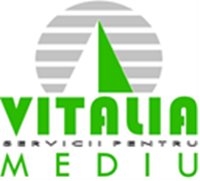 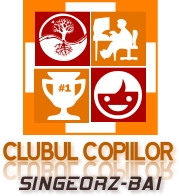 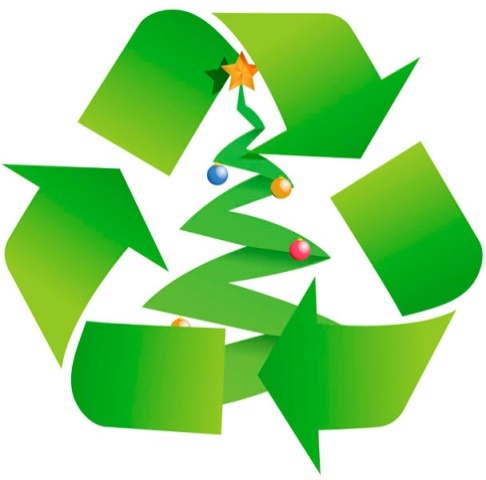 Vitalia Servicii Pentru Mediu Tratarea Deseurilor S.R.L  vă invită să participați la activitățile proiectului județean “Eco-decorațiuni de Crăciun”Activitatea este cuprinsă în Planul de Activități Educative/Extrașcolare pentru anul școlar 2017-2018, secțiunea 1.2Activități propuseConcurs „Decorațiuni de Crăciun realizate din materiale reciclabile și/sau din natură”Înscrieri în perioada 4-11 decembrieLucrările elevilor, realizate din material reciclabile și/sau din natură, vor fi depuse la sediul Vitalia Servicii Pentru Mediu Tratarea Deseurilor S.R.L din strada Nicolae Titulescu nr. 33sau trimise prin poștă la adresa Clubul Copiilor Sîngeorz Băi, strada Lalelelor nr. 9, Sîngeorz Băi, cod. 425300.Expoziția va avea loc în data de 13 decembrie la Școala Gimnazială “Ștefan cel Mare” Bistrița,strada General Grigore Bălan nr. 36, începând cu ora 10.Înscrierea se va face electronic prin trimiterea fișei de înscriere atașate regulamentului la adresaeco_decoratiuni@yahoo.comVizită la Rampa de depozitare a deșeurilor de la TărpiuȘcolile interesate de vizitarea Depozitului ecologic de la Tărpiuși organizarea unor lecții de ecologie în această locație vor contacta organizatorii.Informații suplimentare:Ing. Purel Tincuța, tel. 0725899901Prof. Costea Andrei, tel. 0765218177CONCURS„Decorațiuni de Crăciun realizate din materiale reciclabile și/sau din natură”REGULAMENT DE ORGANIZARE1.	SecţiuniConcursul va avea o singură secțiune, adresându-se toturor elevilor din județul Bistrița Năsăud.2.	Condiţii de participareLa concurs pot participa elevi din județul Bistița Năsăud pe baza fișei de înscriere Trimise în format electonic la adresaeco_decoratiuni@yahoo.com3.	Criterii de evaluare/jurizareCondiție eliminatorie pentru participare este realizarea decorațiunilor preponderent din materiale reciclabile și/sau materiale din natură. Acestea pot fi completate de vopsea, lipici sau accesorii.Alte criterii: - originalitate, relaționarea produsului cu tema anunțată, aspect general;4. Lucrările vor avea etichete care să cuprindă următoarele informații: titlu, școala de proveniență, numele elevului, cadru didactic coordonator, materiale folosite.5.	Program 4- 11 decembrie 2017 –transmiterea fișei de înscriere în format electronic la adresa de mail eco_decoratiuni@yahoo.com4-13 decembrie 2017 transmiterea lucrărilor la SC Vitalia SA la str.Nicolae Titulescu, nr. 33, Bistrita, prin poștă laadresa Clubul Copiilor, str. Lalelelor nr. 9 Sîngeorz Băi (cel târziu 9 decembrie data poștei) sau la Școala Gimnazială „Ștefan cel Mare”, str. General Grigore Bălan, nr 36 în ziua expoziției, ora 10.13decembrie 2017, ora 10 – expunerea lucrărilor și jurizarea. Se vor acorda 1 premiu I, 1 premiu II, 1 premiu III, 3 mențiuni precum și un premiu special pentru originalitate.13-22 decembrie 2017 - transmitere diplomelor și a premiilor.CONCURS„Decorațiuni de Crăciun realizate din materiale reciclabile și/sau din natură”Fișa de înscriereȘcoala................................................................................Clasa ................................................................................Cadru didactic coordonator...............................................Date de contact (tel., email)..............................................Numele elevilor participanți.................................................................................................................................................................................................................................................................................................................................................Denumirea lucrărilor și materialele folosite.......................................................................................................................................................................................Cadru didactic................................